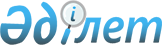 Об утверждении Правил, сроков выдачи и отзыва свидетельства о присвоении квалификационной категории для специалистов в сфере санитарно-эпидемиологического благополучия населения
					
			Утративший силу
			
			
		
					Приказ Министра национальной экономики Республики Казахстан от 6 августа 2015 года № 596. Зарегистрирован в Министерстве юстиции Республики Казахстан 7 сентября 2015 года № 12027. Утратил силу приказом Министра здравоохранения Республики Казахстан от 30 декабря 2020 года № ҚР ДСМ-336/2020.
      Сноска. Утратил силу приказом Министра здравоохранения РК от 30.12.2020 № ҚР ДСМ-336/2020 (вводится в действие по истечении десяти календарных дней после дня его первого официального опубликования).

      Примечание РЦПИ!

      Настоящий приказ вводится в действие с 09.10.2015 года.
      В соответствии с пунктом 5 статьи 176-1 Кодекса Республики Казахстан от 18 сентября 2009 года "О здоровье народа и системе здравоохранения", ПРИКАЗЫВАЮ:
      1. Утвердить прилагаемые Правила, сроков выдачи и отзыва свидетельства о присвоении квалификационной категории для специалистов в сфере санитарно-эпидемиологического благополучия населения.
      2. Комитету по защите прав потребителей Министерства национальной экономики Республики Казахстан обеспечить в установленном законодательством порядке:
      1) государственную регистрацию настоящего приказа в Министерстве юстиции Республики Казахстан;
      2) в течение десяти календарных дней после государственной регистрации настоящего приказа его направление на официальное опубликование в периодических печатных изданиях и в информационно-правовой системе "Әділет";
      3) размещение настоящего приказа на официальном интернет-ресурсе Министерства национальной экономики Республики Казахстан и интранет-портале государственных органов.
      3. Контроль за исполнением настоящего приказа возложить на курирующего вице-министра национальной экономики Республики Казахстан.
      4. Настоящий приказ вводится в действие с 9 октября 2015 года и подлежит официальному опубликованию.
      "СОГЛАСОВАН"   
      Министр здравоохранения   
      и социального развития   
      Республики Казахстан   
      ____________ Т. Дуйсенова   
      "____"___________ 20__ г.    Правила, сроки выдачи и отзыва свидетельства о присвоении квалификационной категории для специалистов в сфере санитарно-эпидемиологического благополучия населения
      Сноска. Правила в редакции приказа и.о. Министра здравоохранения РК от 31.07.2018 № МЗ-1 (вводится в действие по истечении двадцати одного календарного дня после дня его первого официального опубликования).
      Глава 1. Общие положения
      1. Настоящие Правила, сроки выдачи и отзыва свидетельства о присвоении квалификационной категории для специалистов в сфере санитарно-эпидемиологического благополучия населения (далее – Правила) разработаны в соответствии с пунктом 5 статьи 176-1 Кодекса Республики Казахстан от 18 сентября 2009 года "О здоровье народа и системе здравоохранения" (далее – Кодекс) и определяют порядок присвоения квалификационных категорий, лицам, имеющим среднее (техническое и профессиональное), послесреднее, высшее медицинское и фармацевтическое образование, а также сроки их выдачи и отзыва свидетельства о присвоении квалификационной категории.
      Присвоение квалификационной категории является добровольной процедурой.
      2. В Правилах использованы следующие определения:
      1) свидетельство о присвоении квалификационной категории – документ по форме согласно приложению 1 к настоящим Правилам, подтверждающий присвоение соответствующей квалификационной категории (далее – свидетельство);
      2) специалист – работник с медицинским и фармацевтическим образованием;
      3) зачетная единица в системе непрерывного профессионального развития специалиста (далее – ЗЕ) – унифицированная условная единица измерения объема участия специалиста в мероприятиях, способствующих непрерывному профессиональному развитию за определенный период профессиональной деятельности;
      4) накопительная система зачетных единиц – система суммарного учета участия претендента в мероприятиях непрерывного профессионального развития за последние пять лет;
      5) претендент – специалист, претендующий на получение свидетельства о присвоении квалификационной категории по конкретной специальности.
      3. Сертификаты с присвоением квалификационной категории, а также бессрочные сертификаты, выданные специалистам до 9 октября 2015 года, приравниваются к свидетельству с присвоением квалификационной категории и действуют до истечения указанного в них срока.
      Глава 2. Порядок и сроки выдачи свидетельства о присвоении квалификационной категории
      4. Присвоение квалификационной категории осуществляется на основании положительных результатов оценки профессиональной подготовленности и подтверждения (далее – Оценка). Оценка специалистов проводится в соответствии с пунктом 1 статьи 176-1 Кодекса.
      5. Выдача свидетельства о присвоении квалификационной категории по конкретной специальности проводится для специалистов со средним (техническое и профессиональное), послесредним, высшим медицинским и фармацевтическим образованием территориальными департаментами ведомства уполномоченного органа в сфере санитарно-эпидемиологического благополучия населения (далее – территориальные департаменты) по форме, согласно приложению 1 к настоящим Правилам.
      Свидетельство выдается по специальностям, утвержденным приказом Министра здравоохранения Республики Казахстан от 24 ноября 2009 года № 774 "Об утверждении Номенклатуры медицинских и фармацевтических специальностей", (зарегистрирован в Реестре государственной регистрации нормативных правовых актов под № 5885).
      6. Прием документов осуществляются территориальными департаментами по месту проживания претендента через веб-портал "электронного правительства".
      7. Документы на получение свидетельства претенденты подают в территориальные департаменты через веб-портал "электронного правительства" не ранее шести месяцев до истечения срока действия имеющегося свидетельства.
      8. Выдача свидетельства о присвоении квалификационной категории для специалистов в сфере санитарно-эпидемиологического благополучия населения (далее – государственная услуга) оказывается территориальными департаментами Комитета контроля качества и безопасности товаров и услуг Министерства здравоохранения Республики Казахстан (далее – услугодатель) через веб-портал "электронного правительства" www.egov.kz, www.elicense.kz (далее - портал).
      Для получения свидетельства специалиста с присвоением квалификационной категории для специалистов в сфере санитарно-эпидемиологического благополучия населения (далее – свидетельство) со сроком на 5 (пять) лет, выдаваемое по форме согласно приложению 1 к настоящим Правилам физическое лицо (далее – услугополучатель), направляет услугодателю через портал заявление, по форме согласно приложению 2 к настоящим Правилам; сведения по форме, согласно приложению 3 к настоящим Правилам; электронная копия положительного результата оценки профессиональной подготовленности и подтверждения; электронная копия документа об образовании, окончивших до 2015 года, а также за пределами территории Республики Казахстан; электронная копия документов подтверждающих участие в мероприятиях, способствующих непрерывному профессиональному развитию за последние 5 (пять) лет; отчет претендента за последние 2 (два) года (показатели по усмотрению претендента, наиболее значимые для данной специальности, с кратким аналитическим обзором показателей).
      Сведения о документах услугополучателя: диплом о среднем медицинском образовании, диплом о высшем медицинском образовании (сведения с 2015 года), удостоверения о признании и нострификации документов об образовании, для лиц, получивших медицинское образование за пределами Республики Казахстан, а также о трудовой деятельности услугодатель получает из соответствующих государственных информационных систем через шлюз "электронного правительства". 
      Сноска. Пункт 8 в редакции приказа Министра здравоохранения РК от 17.04.2020 № ҚР ДСМ-39/2020 (вводится в действие по истечении десяти календарных дней после дня его первого официального опубликования).


      9. Для получения свидетельства для получения бессрочного свидетельства с присвоением первой или высшей квалификационной категории выдаваемое по форме согласно приложению 1 к настоящим Правилам услугополучатель, направляет услугодателю через портал заявление, по форме согласно приложению 4 к настоящим Правилам; сведения по форме, согласно приложению 5 к настоящим Правилам; электронная копия положительного результата оценки профессиональной подготовленности и подтверждения; электронная копия документов подтверждающих участие в мероприятиях, способствующих непрерывному профессиональному развитию за последние 5 (пять) лет; электронные копии ранее полученных трех сертификатов или свидетельств, с присвоением квалификационной категории либо выписок из приказов о присвоении квалификационной категории.
      Для получения бессрочного свидетельства с присвоением первой, высшей категорий претендент должен иметь первую, высшую категорию трижды подряд по соответствующим специальностям.
      Сноска. Пункт 9 в редакции приказа Министра здравоохранения РК от 17.04.2020 № ҚР ДСМ-39/2020 (вводится в действие по истечении десяти календарных дней после дня его первого официального опубликования).


      10. Перечень основных требований к оказанию государственной услуги, включающий характеристики процесса, форму, содержание и результат оказания, а также иные сведения с учетом особенностей предоставления государственной услуги приведен в стандарте государственной услуги "Выдача свидетельства о присвоении квалификационной категории для специалистов в сфере санитарно-эпидемиологического благополучия населения" согласно приложению 7 к настоящим Правилам.
      Общий срок рассмотрения документов и выдачи свидетельства услугодателем составляет пять рабочих дней.
      Услугодатель в день поступления документов осуществляет их прием и регистрацию.
      При обращении услугополучателя после окончания рабочего времени, в выходные и праздничные дни согласно трудовому законодательству, прием заявлений и выдача результатов оказания государственной услуги осуществляется следующим рабочим днем.
      Сотрудник ответственного структурного подразделения услугодателя в течении двух рабочих дней с момента регистрации документов, указанных в первой части настоящего пункта Правил, проверяет полноту представленных документов.
      В случае представления услугополучателем неполного пакета документов и (или) документов с истекшим сроком действия сотрудник ответственного структурного подразделения услугодателя в указанные сроки готовит мотивированный отказ в дальнейшем рассмотрении заявления.
      Мотивированный отказ в дальнейшем рассмотрении заявления, подписанный электронной цифровой подписью (далее – ЭЦП) руководителя услугодателя, направляется услугополучателю в форме электронного документа. 
      Сноска. Пункт 10 в редакции приказа Министра здравоохранения РК от 17.04.2020 № ҚР ДСМ-39/2020   (вводится в действие по истечении десяти календарных дней после дня его первого официального опубликования).


      11. В случае предоставления услугополучателем полного пакета документов, сотрудник ответственного структурного подразделения услугодателя в течении двух рабочих дней рассматривает документы, указанные в пунктах 8 и 9 настоящих Правил, на соответствие требованиям настоящих Правил.
      Сноска. Пункт 11 в редакции приказа Министра здравоохранения РК от 17.04.2020 № ҚР ДСМ-39/2020 (вводится в действие по истечении десяти календарных дней после дня его первого официального опубликования).


      12. В случае соответствия документов, указанных в пункте 11 настоящих Правил, требованиям настоящих Правил, сотрудник ответственного структурного подразделения услугодателя в течении двух рабочих дней проверяет соответствие представленных сведений.
      Сноска. Пункт 12 в редакции приказа Министра здравоохранения РК от 17.04.2020 № ҚР ДСМ-39/2020 (вводится в действие по истечении десяти календарных дней после дня его первого официального опубликования).


      13. Сотрудник ответственного структурного подразделения услугодателя после проведения проверки соответствия представленных сведений, в одного рабочего дня рассматривает заявление на соответствие требованиям настоящих Правил, при положительном заключении оформляет и выдает свидетельства по форме, согласно приложению 1 к настоящим Правилам, либо при отрицательном заключении в указанные сроки подготавливает и направляет услугополучателю мотивированный отказ в выдаче свидетельства.
      Сноска. Пункт 13 в редакции приказа Министра здравоохранения РК от 17.04.2020 № ҚР ДСМ-39/2020 (вводится в действие по истечении десяти календарных дней после дня его первого официального опубликования).


      13-1. В случае сбоя информационной системы услугодатель в течение одного рабочего дня уведомляет оператора информационно-коммуникационной инфраструктуры "электронного правительства" (далее – оператор).
      В этом случае оператор в течение срока, указанного в первой части настоящего пункта Правил, составляет протокол о технической проблеме и подписывает его с услугодателем.
      Услугодатель обеспечивает внесение данных о стадии оказания государственной услуги в информационную систему мониторинга оказания государственных услуг в порядке, установленном уполномоченным органом в сфере информатизации.
      Сноска. Правила дополнены пунктом 13-1 в соответствии с приказом Министра здравоохранения РК от 17.04.2020 № ҚР ДСМ-39/2020 (вводится в действие по истечении десяти календарных дней после дня его первого официального опубликования).


      14. При изменении фамилии, имени, отчества (при его наличии) предоставляется документ, подтверждающий перемену фамилии, имени, отчества (при его наличии).
      15. Бессрочное свидетельство специалиста с присвоением первой, высшей категории выдается не ранее, чем за шесть месяцев до истечения срока действующего сертификата или свидетельства специалиста, но не позднее 1 года со дня истечения срока действия сертификата или свидетельства.
      16. Для получения специалистом бессрочного свидетельства с присвоением высшей или первой категории допускается перерыв между присвоенными подряд категориями не более одного года.
      17. Свидетельство на выше заявляемую категорию, специалисту выдается не ранее трех лет со дня получения предыдущей квалификационной категории.
      18. Перечень квалификационных категорий специалистам определяется согласно Перечню квалификационных категорий, утвержденным приказом Министра здравоохранения и социального развития Республики Казахстан от 19 июня 2015 года № 493 "Об утверждении перечня квалификационных категорий", (зарегистрирован в Реестре государственной регистрации нормативных правовых актов под № 11794).
      19. Вторая квалификационная категория присваивается специалистам с высшим и со средним медицинским и фармацевтическим образованием, имеющим стаж работы по заявляемой специальности не менее трех лет, с положительным результатом Оценки на заявляемую категорию:
      1) для специалистов с высшим образованием на вторую категорию, участвовавшим в мероприятиях, способствующих непрерывному профессиональному развитию для специалистов с высшим медицинским образованием в объеме не менее 120 ЗЕ (из них основных 108 ЗЕ, дополнительных12ЗЕ);
      2) для специалистов со средним с техническим и профессиональным образованием на вторую категорию, участвовавшим в мероприятиях, способствующих непрерывному профессиональному развитию для специалистов со средним медицинским образованием не менее 108 ЗЕ (основных).
      Первая квалификационная категория присваивается специалистам с высшим и со средним медицинским и фармацевтическим образованием, имеющим стаж работы по заявляемой специальности не менее шести лет, с положительным результатом Оценки на заявляемую категорию:
      1) для специалистов с высшим образованием на первую категорию, участвовавшим в мероприятиях, способствующих непрерывному профессиональному развитию для специалистов с высшим медицинским образованием в объеме не менее 254 ЗЕ (из них основных 216 ЗЕ, дополнительных 38 ЗЕ);
      2) для специалистов со средним с техническим и профессиональным образованием на первую категорию, участвовавшим в мероприятиях, способствующих непрерывному профессиональному развитию для специалистов со средним медицинским образованием не менее 240 ЗЕ (из них основных 216 ЗЕ, дополнительных 24 ЗЕ).
      Высшая квалификационная категория присваивается специалистам с высшим и со средним медицинским и фармацевтическим образованием, имеющим стаж работы по заявляемой специальности не менее десяти лет, с положительным результатом Оценки на заявляемую категорию:
      1) для специалистов с высшим образованием на высшую категорию, участвовавшим в мероприятиях, способствующих непрерывному профессиональному развитию для специалистов с высшим медицинским образованием в объеме не менее 270 ЗЕ (из них основных 216 ЗЕ, дополнительных 54 ЗЕ);
      2) для специалистов со средним с техническим и профессиональным образованием на высшую категорию, участвовавшим в мероприятиях, способствующих непрерывному профессиональному развитию для специалистов со средним медицинским образованием не менее 254 ЗЕ (из них основных 216 ЗЕ, дополнительных 38 ЗЕ).
      20. При присвоении квалификационных категорий объем участия специалиста в мероприятиях, способствующих его непрерывному профессиональному развитию, измеряется в ЗЕ(основных и дополнительных), согласно системе пересчета ЗЕ.
      Повышение квалификации осуществляется научными организациями и организациями в области здравоохранения, в том числе и зарубежными организациями, реализующими учебные программы дополнительного профессионального образования, где претендент проходил курсы повышения квалификации (1 неделя обучения – 54 часа).
      Перевод часов повышения квалификации в ЗЕ осуществляется научными организациями и организациями образования в области здравоохранения, где претендент проходил курсы повышения квалификации. ЗЕ указываются в документе о прохождении обучения.
      Перевод мероприятий в дополнительные ЗЕ осуществляется должностным лицом территориального департамента согласно системе пересчета зачетных единиц при присвоении квалификационных категорий для специалистов со средним техническим и профессиональным, послесредним, высшим медицинским и фармацевтическим образованием в соответствии с приложением 6 к настоящим Правилам.
      21. При получении свидетельства учитывается следующее:
      1) в случае, если специалист по заявляемой специальности отработал последние два года в двух и (или) более органах и (или) организациях здравоохранения, отчет предоставляется за два года в совокупности, отработанные в данных органах и (или) организациях;
      в случае перерыва трудовой деятельности по специальности более 12 месяцев для получения свидетельства специалиста с присвоением квалификационной категории и предоставления отчета претенденты отрабатывают один год;
      в случае перерыва трудовой деятельности по специальности менее 12 месяцев, претендент представляет отчет за отработанный период до перерыва в совокупности составляющий два года производственной деятельности;
      2) лицам, являющимся государственными служащими в области здравоохранения, работающим в профессиональных союзах (объединениях) в области здравоохранения, претендующим на получение категории по специальности "общественное здравоохранение", в стаж работы засчитывается стаж работы в области здравоохранения, в том числе и на государственной службе, в профессиональных союзах в области здравоохранения.
      22. Свидетельство действует на территории Республики Казахстан в течение пяти лет со дня вынесения приказа о его выдаче руководителем территориального департамента. По истечении этого срока действие свидетельства прекращается.
      23. Действие свидетельства с присвоением первой, высшей категории по соответствующей специальности является бессрочным для лиц, получивших первую, высшую категорию трижды подряд, и получивших бессрочное свидетельство с присвоением первой, высшей категории по заявляемой специальности в соответствии с пунктом 9 настоящих Правил.
      Глава 3. Порядок отзыва свидетельства о присвоении квалификационной категории
      24. В случае установления фактов недостоверной информации при получении свидетельства и неправомерной выдачи свидетельства по результатам контрольных мероприятий, территориальный департамент отзывает свидетельство.
      25. Отзыв свидетельства осуществляется на основании приказа территориального департамента, в течение 30 календарных дней с момента обнаружения или получения информации о наличии фактов, указанных в пункте 24 настоящих Правил.
      26. Территориальные департаменты направляют копию приказа об отзыве свидетельства по месту работы претендента. Глава 4. Порядок обжалования решений, действий (бездействия) услугодателя и (или) их должностных лиц по вопросам оказания государственной услуги 
      Сноска. Правила дополнены главой 4 в соответствии с приказом Министра здравоохранения РК от 17.04.2020 № ҚР ДСМ-39/2020 (вводится в действие по истечении десяти календарных дней после дня его первого официального опубликования).
      27. В случае обжалования решений, действий (бездействий) услугодателя и (или) его должностных лиц жалоба подается на имя руководителя услугодателя по адресам размещенных на интернет-ресурсе услугодателя: gov.egov.kz; либо Комитета контроля качества и безопасности товаров и услуг Министерства здравоохранения Республики Казахстан по адресу: 010000, г. Нур - Султан, проспект Мәңгілік ел, 8, Дом Министерств, 10 подъезд.
      Жалоба подается в письменной форме по почте, либо нарочно через канцелярию услугодателя или Министерства.
      Подтверждением принятия жалобы является регистрация (штамп, входящий номер и дата) в канцелярии услугодателя с выдачей талона, в котором указываются номер, дата, фамилия, имя, отчество (при наличии) лица, принявшего жалобу, с указанием контактных данных, а также срока и места получения ответа, контактных данных должностных лиц, у которых можно узнать о ходе рассмотрения жалобы.
      В жалобе услугополучателя физического лица указываются его фамилия, имя, отчество (при наличии), почтовый адрес, контактный телефон.
      Жалоба подписывается услугополучателем.
      Жалоба услугополучателя, поступившая в адрес услугодателя, или Министерства, подлежит рассмотрению в течение 5 (пяти) рабочих дней со дня ее регистрации.
      Результат рассмотрения жалобы направляется услугополучателю посредством почтовой связи либо выдается нарочно в канцелярии услугодателя или Министерства.
      Подтверждением принятия жалобы услугополучателя через портал является уведомление о регистрации.
      При обращении через портал информацию о порядке обжалования можно получить по телефону единого контакт-центра по вопросам оказания государственных услуг.
      При отправке жалобы через портал услугополучателю из "личного кабинета" доступна информация о жалобе, которая обновляется в ходе обработки жалобы услугодателем (отметки о доставке, регистрации, исполнении, ответ о рассмотрении или отказе в рассмотрении). В случае несогласия с результатами оказанной государственной услуги услугополучатель может обратиться с жалобой в уполномоченный орган по оценке и контролю за качеством оказания государственных услуг.
      Жалоба услугополучателя, поступившая в адрес уполномоченного органа по оценке и контролю за качеством оказания государственных услуг, рассматривается 15 (пятнадцать) рабочих дней со дня ее регистрации.
      Приложение 1
к Правилам
сроков выдачи и отзыва
свидетельства о присвоении
квалификационной категории
для специалистов в
сфере санитарно-
эпидемиологического
благополучия населения
      Сноска. Приложение 1 в редакции приказа Министра здравоохранения РК от 17.04.2020 № ҚР ДСМ-39/2020 (вводится в действие по истечении десяти календарных дней после дня его первого официального опубликования).                     Свидетельство специалиста с присвоением соответствующей 
                                   квалификационной категории
      _______________________________________________________________________
                            (фамилия, имя, отчество (при наличии) 
      действительно получил(-а) настоящее свидетельство с присвоением _______________
 квалификационной категории по cпециальности _______________________________,
                                                            (специальность по номенклатуре)
Приказ руководителя государственного органа, вынесшего решение о его выдаче от
"___"_____________ 20_____ года №_____
Свидетельство действительно на срок _________________________________________
                                                    указать на 5 лет или постоянно
Регистрационный №_______ Дата выдачи "____" ___________ 20 ___ года.
Подпись руководителя ______________________________________________________
                                              фамилия, имя, отчество (при наличии)
      Приложение 2
к Правилам
сроков выдачи и отзыва
свидетельства о присвоении
квалификационной
категории для специалистов в
сфере санитарно-
эпидемиологического
благополучия населения
      Сноска. Приложение 2 в редакции приказа Министра здравоохранения РК от 17.04.2020 № ҚР ДСМ-39/2020 (вводится в действие по истечении десяти календарных дней после дня его первого официального опубликования).                                                Заявление
      Прошу Вас выдать свидетельство о присвоении квалификационной категории по
специальности ___________________________________________________________________
________________________________________________________________________________
                                                      (наименование специальности)
      Согласен на использования сведений, составляющих охраняемую законом тайну,
содержащихся в информационных системах.
_________________________________________
              (подпись услугополучателя) 
      "___"_____________20__года
                  (дата заполнения)
      Приложение 3
к Правилам
сроков выдачи и отзыва
свидетельства о присвоении
квалификационной категории
для специалистов в сфере
санитарно-эпидемиологического
благополучия населения
      Сноска. Приложение 3 в редакции приказа Министра здравоохранения РК от 17.04.2020 № ҚР ДСМ-39/2020 (вводится в действие по истечении десяти календарных дней после дня его первого официального опубликования).                                                 Форма сведений
      1. Образование;
2. Номер диплома;
3. Серия диплома;
4. Полное наименование организации образования;
5. Год поступления;
6. Год окончания;
7. Специальность по диплому;
8. Квалификация по диплому;
9. Нострификация диплома (при необходимости)
Сведения об удостоверении по переподготовке по заявляемой специальности:
10. Номер удостоверения по переподготовке;
11. Специальность переподготовки;
12. Название обучающей организации;
13. Объем обучения в часах;
14. Начало обучения;
15. Окончание обучения;
Сведения действующего сертификата (свидетельства) специалиста с присвоением
категории по заявляемой специальности:
16. Дата выдачи;
17. Номер и код административного документа/регистрационный номер;
18. Орган выдавший;
19. Срок действия сертификата (свидетельства);
20. Специальность;
21. Квалификационная категория;
Сведения о настоящем месте работы:
22. Стаж работы по заявляемой специальности;
23. Общий медицинский стаж;
24. Место работы в настоящее время;
25. Занимаемая должность.
Трудовая деятельность по заявляемой специальности:
      Информация об участии претендента в мероприятиях, способствующих непрерывному профессиональному развитию по заявляемой специальности:
      26. Общее количество зачетных единиц, накопленных за последние 5 лет (основных и дополнительных зачетных единиц);
      27. Количество основных зачетных единиц, накопленных за последние 5 лет по заявляемой специальности:
      1) сведения о свидетельстве повышения квалификации по заявляемой специальности;
      2) номер свидетельства о повышении квалификации;
      3) наименование цикла;
      4) название обучающей организации;
      5) начало обучения;
      6) окончание обучения;
      7) объем обучения в часах.
      28. Количество дополнительных зачетных единиц, накопленных за последние 5 лет по специальности:
      сведения о документе, свидетельствующем о прохождении мероприятий по заявляемой специальности в соответствии системой пересчета зачетных единиц при присвоении категории для специалистов с высшим и со средним медицинским образованием, утверждаемом уполномоченным государственным органом (перечислить все мероприятия, наименование темы обучения, название обучающей организации, начало обучения, окончание обучения, объем обучения в часах или зачетных единицах).
      Отчет претендента за последние 2 года по заявляемой специальности, согласно данным первичной учетной документации с указанием статистических показателей (показатели по усмотрению претендента, наиболее значимые для данной специальности, с кратким аналитическим обзором показателей. Текстовой отчет объемом не более 1 файла)
      Статистические показатели
      Сноска. Приложение 4 в редакции приказа Министра здравоохранения РК от 17.04.2020 № ҚР ДСМ-39/2020 (вводится в действие по истечении десяти календарных дней после дня его первого официального опубликования).                                                 Заявление
      Прошу Вас выдать бессрочное свидетельство специалиста с присвоением
__________________________________________________________________________
квалификационной категории по специальности __________________________________
                                                          (наименование специальности)
1) Сертификат (свидетельство) № ________, от "___"_____________ г.
по специальности___________________________________________
2) Сертификат (свидетельство) № ________, от "___"_____________ г.
по специальности __________________________________________
3) Сертификат (свидетельство) № ________, от "___"_____________ г.
по специальности___________________________________________
Согласен на использование сведений, составляющих охраняемую законом тайну, 
содержащихся в информационных системах.
_________________________
(подпись услугополучателя)
"___"_____________20__года
  (дата заполнения)
      Приложение 5
к Правилам
сроков выдачи и отзыва
свидетельства о присвоении
квалификационной категории
для специалистов в
сфере санитарно-
эпидемиологического
благополучия населения
      Сноска. Приложение 5 в редакции приказа Министра здравоохранения РК от 17.04.2020 № ҚР ДСМ-39/2020 (вводится в действие по истечении десяти календарных дней после дня его первого официального опубликования).                                                  Форма сведений
      Сведения о трех ранее полученных сертификатах (свидетельствах) специалиста с
присвоением категории:
Сертификат (свидетельство) № 1:
      1. Дата выдачи;
      2. Номер и код административного документа /регистрационный номер;
      3. Орган выдавший;
      4. Срок действия сертификата (свидетельства);
      5. Специальность;
      6. Квалификационная категория;
      Сертификат (свидетельство) № 2:
      7. Дата выдачи;
      8. Номер и код административного документа /регистрационный номер
      9. Орган выдавший;
      10. Срок действия сертификата (свидетельства);
      11. Специальность;
      12. Квалификационная категория;
      Сертификат (свидетельство) № 3:
      13. Дата выдачи;
      14. Номер и код административного документа /регистрационный номер;
      15. Орган выдавший;
      16. Срок действия сертификата (свидетельства);
      17. Специальность;
      18. Квалификационная категория;
      Информация об участии претендента в мероприятиях, способствующих 
непрерывному профессиональному развитию:
      19. Общее количество зачетных единиц, накопленных за последние 5 лет 
(основных и дополнительных зачетных единиц);
      20. Количество основных зачетных единиц, накопленных за последние 5 лет:
сведения о свидетельстве повышения квалификации:
номер свидетельства о повышении квалификации по заявляемой специальности;
наименование цикла;
название обучающей организации;
начало обучения;
окончание обучения;
объем обучения в часах;
21. Количество дополнительных зачетных единиц, накопленных за последние 5 лет:
      сведения о документе, свидетельствующем о прохождении мероприятий по 
заявляемой специальности в соответствии системой пересчета зачетных единиц при 
присвоении категории для специалистов с высшим и со средним медицинским 
образованием, утверждаемом уполномоченным государственным органом 
(перечислить все мероприятия, наименование темы обучения, название обучающей
организации, начало обучения, окончание обучения, объем обучения в часах или 
зачетных единицах). Система пересчета зачетных единиц при присвоении квалификационных категорий
      Примечание: для получения дополнительных единиц достаточно набрать ЗЕ за счет неоднократного выполнения одного или нескольких видов работ.
      Сноска. Правила дополнены приложением 7 в соответствии с приказом Министра здравоохранения РК от 17.04.2020 № ҚР ДСМ-39/2020 (вводится в действие по истечении десяти календарных дней после дня его первого официального опубликования).
					© 2012. РГП на ПХВ «Институт законодательства и правовой информации Республики Казахстан» Министерства юстиции Республики Казахстан
				
Министр
национальной экономики
Республики Казахстан
Е. ДосаевУтверждены
приказом Министра
национальной экономики
Республики Казахстан
от 6 августа 2015 года
№ 596формаФормаРуководителю
____________________________
наименование государственного
органа, фамилия, имя, отчество
(при наличии) руководителя
от__________________________
фамилия, имя, отчество (при
наличии) услугополучателя,
____________________________
индивидуальный
идентификационный номер
____________________________
адрес проживания, контактный
телефонформа
Дата приема
Дата увольнения
Место работы
Занимаемая должность
№ приказа
Дата издания приказа
Показатели (объема, индикаторов качества и эффективности)
20___ год
20___ годПриложение 4
к Правилам
сроков выдачи и отзыва
свидетельства о присвоении
квалификационной категории
для специалистов в сфере
санитарно-эпидемиологического
благополучия населения формаРуководителю
________________________
________________________
наименование государственного
органа,
___________________________
фамилия, имя, отчество (при
наличии) руководителя
от _________________________
фамилия, имя, отчество (при
наличии) услугополучателя,
____________________________
индивидуальный
идентификационный номер
____________________________
адрес проживания, контактный
телефонформаПриложение 6
к Правилам сроков выдачи
и отзыва свидетельства о
присвоении квалификационной
категории для специалистов в
сфере санитарно-эпидемиологического
благополучия населенияформа
№
Мероприятия
Количество зачетных единиц (ЗЕ) для специалистов с высшим образованием
Количество зачетных единиц (ЗЕ) для специалистов с техническим и профессиональным образованием
1
2
3
4
Основные зачетные единицы
Основные зачетные единицы
Основные зачетные единицы
Основные зачетные единицы
1
Повышение квалификации по профилю заявляемой специальности:

1 неделя обучения - 54 часа
54
54
Дополнительные зачетные единицы
Дополнительные зачетные единицы
Дополнительные зачетные единицы
Дополнительные зачетные единицы
2
Подтвержденное сертификатом участие в работе съезда, конгресса, конференции уровня (тема, место проведения, организатор проведения, дата):

1) областного, городов республиканского значения;

2) республиканского значения;

3) международного значения.
 

6

10

14
 

6

10

14
3
Подтвержденное сертификатом участие в семинаре, мастер-классе, тренинге по профилю заявляемой специальности, в том числе с использованием дистанционных технологий (тема, продолжительность, место проведения, организатор проведения, дата):

1) в РК - 1 день - 6 часов;

2) за рубежом - 1 день - 6 часов
 

6

8
 

6

8
4
Публикация монографии по профилю заявляемой специальности, (тема, авторы, издательство, дата или ссылка на сайт):

1) Моноавторство/первый автор

2) Соавторство
 

40

10
 

40

10
5
Публикация статьи по профилю заявляемой специальности, (тема, авторы, наименование и № издания, дата или ссылка на сайт):

1) Моноавторство/первый автор

2) Соавторство
 

7

5
 

5

3
6
Публикация статьи по профилю заявляемой специальности в научных изданиях, в том числе зарубежных(тема, авторы, наименование и № издания, дата или ссылка на сайт):

1) Моноавторство/первый автор

2) Соавторство
 

20

15
 

20

15
7
Публикация тезисов доклада по профилю заявляемой специальности, в сборниках научно-практических конференций *(тема, авторы, наименование и № издания, дата):

1) республиканского уровня

2) международного уровня учитывается для автора и первых 3-
 

1 тезис = 3

1 тезис = 5
 

1 тезис = 3

1 тезис = 5
8
Публикация методических рекомендаций по профилю заявляемой специальности (тема, авторы, издательство, дата):

1) Моноавторство/первый автор

2) Соавторство
 

7

5
 

7

5
9
Получение патента по профилю заявляемой специальности на изобретение (№ и дата выдачи свидетельства)
20
20
10
Получение свидетельства об интеллектуальной собственности по профилю заявляемой специальности (№ и дата выдачи свидетельства)
15
15
11
Стажировка за рубежом по профилю заявляемой специальности (обучение на рабочем месте), подтвержденная выдачей документа (тема, продолжительность, место прохождения, дата)
1 день = 5
1 день = 5
12
Работа со средствами массовой информации по профилю заявляемой специальности (тема, наименование телеканала и программа, дата):

- участие в теле- и радио- передачах, посвященных вопросам здравоохранения
4
4
13
Внедрение в практическую деятельность новой методики исследований/замеров по профилю заявляемой специальности, подтвержденное документально (акт внедрения)
10
10
14
Номинация в профессиональных конкурсах на звание лучшего по специальности:

1) Республиканского уровня:

1 место/2 место/3 место

2) Областного, городов республиканского уровня:

1 место/2 место/3 место

3) Городского уровня:

1 место/2 место/3 место

4) Районного уровня:

1 место/2 место/3 место
 

 

30/25/20

20/15/10

15/12/8

12/8/6
 

 

30/25/20

20/15/10

15/12/8

12/8/6
15
Наличие ученой степени медицинских наук:

1) магистр

2) Phd

3) кандидат медицинских наук

4) доктор медицинских наук
 

5

10

10

20
 

-

-

-

-Приложение 7 к Правилам
сроков выдачи и отзыва
свидетельства о присвоении
квалификационной категории
для специалистов в сфере
санитарно-эпидемиологического
благополучия населения
Стандарт государственной услуги "Выдача свидетельства о присвоении квалификационной категории для специалистов в сфере санитарно-эпидемиологического благополучия населения"
Стандарт государственной услуги "Выдача свидетельства о присвоении квалификационной категории для специалистов в сфере санитарно-эпидемиологического благополучия населения"
Стандарт государственной услуги "Выдача свидетельства о присвоении квалификационной категории для специалистов в сфере санитарно-эпидемиологического благополучия населения"
1
Наименование услугодателя
территориальные департаменты Комитета контроля качества и безопасности товаров и услуг Министерства здравоохранения Республики Казахстан (далее – услугодатель)
2
Способы предоставления государственной услуги 
через веб-портал "электронного правительства": www.egov.kz (далее – портал)
3
Срок оказания государственной услуги
5 (пять) рабочих дней
4
Форма оказания оказания государственной услуги
электронная (частично автоматизированная)
5
Результат оказания государственной услуги
свидетельство специалиста с присвоением квалификационной категории, либо мотивированный ответ об отказе в оказании государственной услуги.

Форма результата оказания государственной услуги: электронная.

Результат оказания государственной услуги в форме электронного документа, подписанного ЭЦП уполномоченного лица услугодателя направляется и хранится в "личном кабинете" услугополучателя.
6
Размер оплаты, взимаемой с услугополучателя при оказании государственной услуги, и способы ее взимания в случаях, предусмотренных законодательством Республики Казахстан
Государственная услуга оказывается физическим лицам (далее – услугополучатель) на бесплатной основе.
7
График работы
График работы:

1) услугодателя: с понедельника по пятницу включительно, с 9.00 до 18.30 часов, с перерывом на обед с 13.00 до 14.30 часов, кроме выходных и праздничных дней, согласно трудовому законодательству Республики Казахстан.

2) портала: круглосуточно (за исключением технических перерывов в связи с проведением ремонтных работ). При обращении услугополучателя после окончания рабочего времени, в выходные и праздничные дни, согласно трудового законодательства Республики Казахстан, прием заявлений и выдача результатов оказания услуги осуществляется следующим рабочим днем.
8
Перечень документов необходимых для оказания государственной услуги
для получения свидетельства со сроком на 5 (пять) лет с присвоением соответствующей квалификационной категории:

заявление в форме электронного документа, удостоверенного ЭЦП услугополучателя;

сведения по форме;

электронная копия положительного результата оценки профессиональной подготовленности и подтверждения;

электронная копия документа об образовании, окончивших до 2015 года, а также за пределами территории Республики Казахстан; 

электронная копия документов подтверждающих участие в мероприятиях, способствующих непрерывному профессиональному развитию за последние 5 (пять) лет;

отчет претендента за последние 2 (два) года (показатели по усмотрению претендента, наиболее значимые для данной специальности, с кратким аналитическим обзором показателей);

для получения бессрочного свидетельства с присвоением первой или высшей квалификационной категории:

заявление в форме электронного документа, удостоверенного ЭЦП услугополучателя;

сведения по форме;

электронная копия положительного результата оценки профессиональной подготовленности и подтверждения;

электронная копия документов подтверждающих участие в мероприятиях, способствующих непрерывному профессиональному развитию за последние 5 (пять) лет;

электронные копии ранее полученных трех сертификатов или свидетельств, с присвоением квалификационной категории либо выписок из приказов о присвоении квалификационной категории.

Сведения о документах услугополучателя: диплом о среднем медицинском образовании, диплом о высшем медицинском образовании (сведения с 2015 года), удостоверения о признании и нострификации документов об образовании, для лиц, получивших медицинское образование за пределами Республики Казахстан, а также о трудовой деятельности услугодатель получает из соответствующих государственных информационных систем через шлюз "электронного правительства". 

При сдаче услугополучателем документов в "личном кабинете" услугополучателя отображается статус о принятии запроса для оказания государственной услуги с указанием даты, времени получения результата оказания государственной услуги.
9
Основания для отказа в оказании государственной услуги, установленные законодательством Республики Казахстан
1) установление недостоверности документов, представленных услугополучателем для получения государственной услуги, и (или) данных (сведений), содержащихся в них;

2) несоответствие услугополучателя и (или) представленных сведений, необходимых для оказания государственной услуги требованиям настоящих Правил
10
Иные требования с учетом особенностей оказания государственной услуги, в том числе оказываемой в электронной форме и через Государственную корпорацию
1. Адреса мест оказания государственной услуги размещены на интернет-ресурсе gov.egov.kz.

2. Услугополучатель имеет возможность получения государственной услуги в электронной форме через портал при условии наличия ЭЦП.

3. Услугополучатель имеет возможность получения информации о статусе оказания государственной услуги в режиме удаленного доступа посредством "личного кабинета" портала, а также единого контакт-центра по вопросам оказания государственных услуг.

4. При оказании государственной услуги через портал доступна версия для слабовидящих.

5. Контактные телефоны справочных служб по вопросам оказания государственной услуги указаны на интернет-ресурсе: gov.egov.kz.

Единый контакт-центр по вопросам оказания государственных услуг: 1414, 8 800 080 7777.